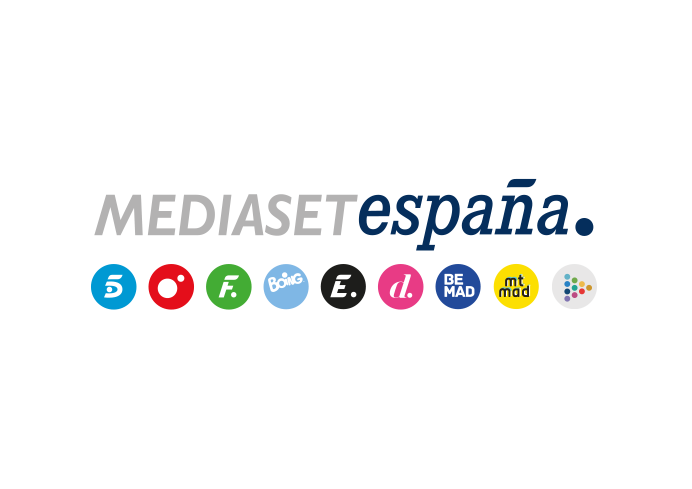 Madrid, 5 de septiembre de 2023Telecinco estrena ‘La caza del encantador’, docuserie sobre el caso del estafador emocional Rodrigo NogueiraPresentado por Joaquín Prat, el documental de dos episodios, que Telecinco ofrecerá este miércoles en prime time, reconstruye la investigación de las víctimas y descubre el modus operandi de Nogueira, que logró tejer una red de identidades falsas para manipular y estafar a decenas de mujeres y mantener su tren de vida durante años.Incluye también un debate posterior a cargo de Joaquín Prat, que en su primera entrega contará con la presencia de algunas víctimas y la participación de Selva Orejón, investigadora del caso y experta en ciberseguridad; la periodista Mayka Navarro; la psiquiatra María Velasco; y el abogado Juan Manuel Medina.¿Cómo un pudo un hombre engañar durante más de dos décadas a decenas de mujeres utilizando identidades falsas? ¿Hasta dónde llegó la estafa y qué secuelas dejó en sus víctimas? A estos interrogantes dará respuesta ‘La caza del encantador’, docuserie que abordará el caso del estafador sentimental Rodrigo Nogueira. Joaquín Prat conducirá este documental de dos episodios que Telecinco estrenará este miércoles 6 de septiembre, a partir de las 22:00 horas. Tras cada entrega, la cadena ofrecerá un debate de la mano de Joaquín Prat que contará con la participación de diversos expertos y de las propias protagonistas.El testimonio de las víctimas se convierte en el hilo conductor de este relato que traza el perfil de un estafador profesional que hizo del engaño su modus vivendi. Producida por Mediaset España en colaboración con Unicorn Content, la docuserie reconstruye la investigación llevada a cabo por las propias víctimas, desgrana cómo las afectadas, de ámbitos personales y profesionales muy distintos, llegaron a conocerse y organizarse y relata su lucha por conseguir la primera sentencia condenatoria para este tipo de delitos. Más de sesenta víctimas realizaron una investigación exhaustiva para lograr dar con la identidad real de Rodrigo Nogueira.El reportaje revela la estrategia que hizo posible tal engaño. A través de diversos perfiles, Rodrigo Nogueira entró en la vida de sus víctimas convirtiéndose en imprescindible. Para Rodrigo, a diferencia de otros estafadores emocionales, el objetivo no era el dinero, sino destruirlas emocionalmente. Es un individuo sin la menor empatía ni capacidad de querer a nadie, salvo a sí mismo. Todas pensaban que el suyo era un caso aislado. Las afectadas que se atrevieron a denunciar no fueron creídas y otras callaron por vergüenza. Mentir e inventarse una vida no es delito, por lo que la trama refleja el esfuerzo realizado por las víctimas para que su caso fuese admitido ante la Justicia como un engaño perpetrado por un estafador profesional. En ‘La caza del encantador’, muestran su deseo de hacer justicia y de completar el mapa de víctimas, tras el incremento de las estafas emocionales en los últimos años.Expertos y las propias protagonistas, en la mesa de debate tras la emisión de cada episodioLa emisión de cada una de las dos entregas de ‘La caza del encantador’ irá seguida de un debate posterior, conducido por Joaquín Prat y que contará con la participación de diversos expertos en el ámbito policial, judicial, periodístico y psicológico y de algunas de las protagonistas, que analizarán las principales claves del documental. También se darán a conocer las herramientas con las que pueden contar las víctimas en este tipo de situaciones, al tiempo que muestra una realidad que afecta económica y psicológicamente a cientos de personas.En su primera entrega, la mesa de análisis del documental estará integrada por diversos expertos: Selva Orejón, investigadora del caso, experta en ciberseguridad y perito judicial en identidad digital, reputación e imagen; Mayka Navarro, periodista y escritora; la doctora María Velasco, psiquiatra y escritora; y Juan Manuel Medina abogado especializado en Derecho Penal.El retrato de Rodrigo Nogueira, en la primera entrega de la docuserieLa primera entrega de ‘La caza del encantador’, que Telecinco ofrece el miércoles 6 de septiembre, se centra en la figura de Rodrigo Nogueira, un estafador emocional que lleva 20 años viviendo a costa de sus víctimas por toda la geografía nacional. El reportaje explica cómo a través de las redes sociales y utilizando falsas identidades y profesiones, capta a diversas mujeres. Para ellas se presenta como el hombre perfecto y compañero ideal, hasta que descubren su lado oscuro. Es entonces cuando desaparece de sus vidas sin dejar rastro. Pero un error conecta a varias de las afectadas, que se convierten en las investigadoras de su propio caso y se unen para darle caza y evitar así que destroce otras vidas. Sin embargo, Rodrigo es un hombre escurridizo, lo que complica su detención.